InspiracjeStoisko POLREGIO na TRAKO 2017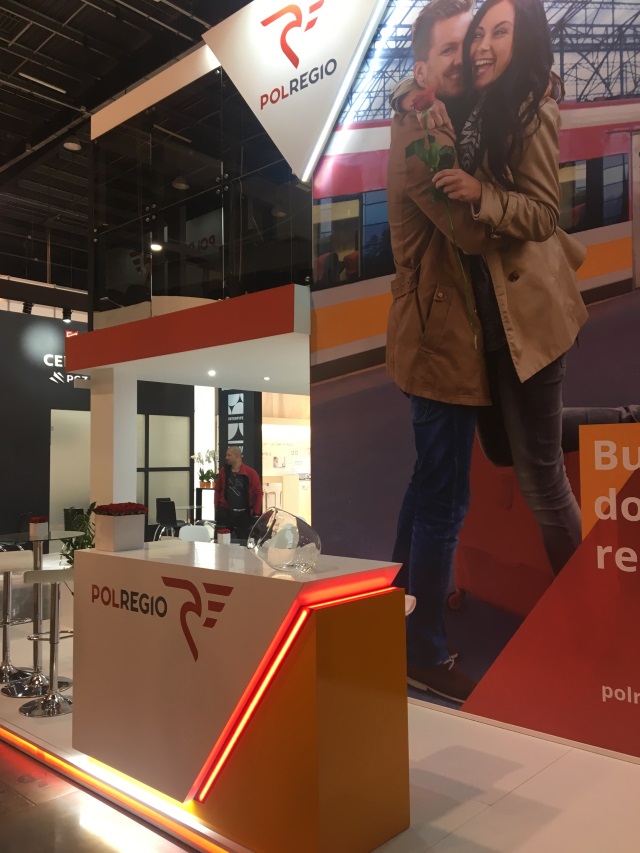 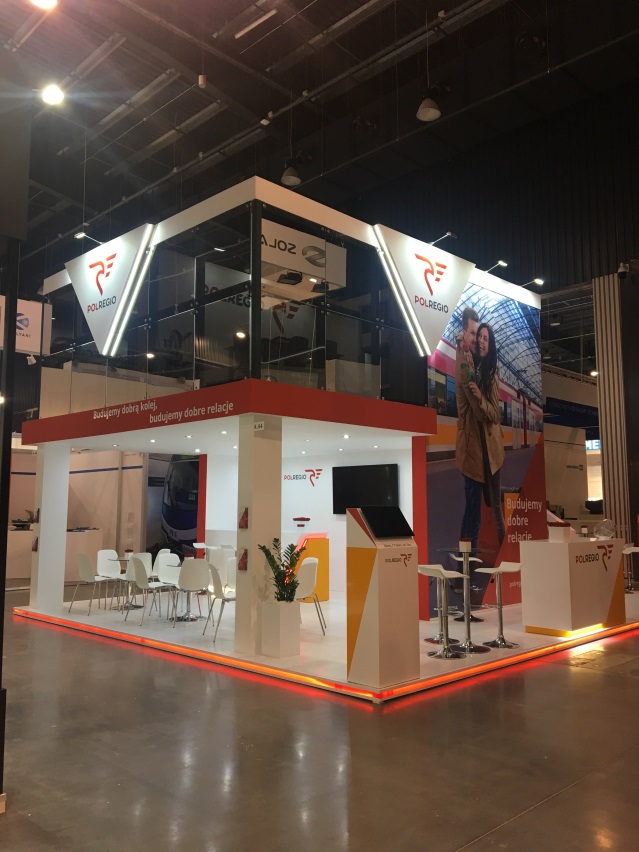 Fot.1						Fot. 2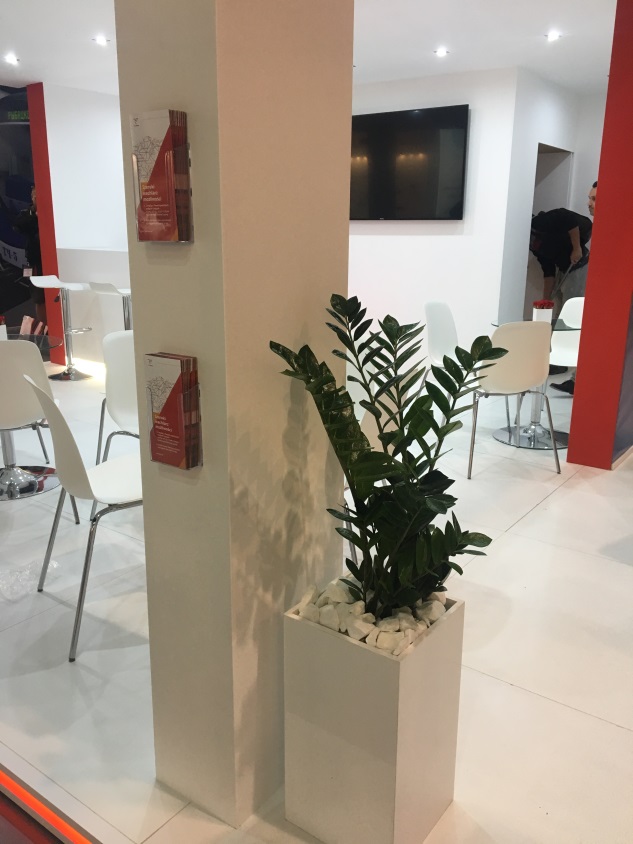 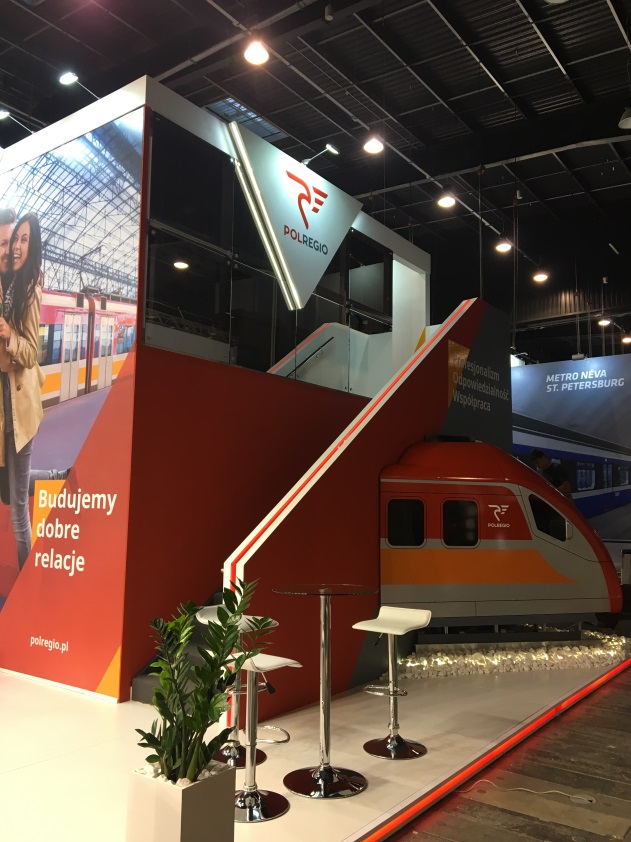 Fot. 3						Fot. 4Stoiska POLREGIO na Kongresie 590 - 2017 i 2018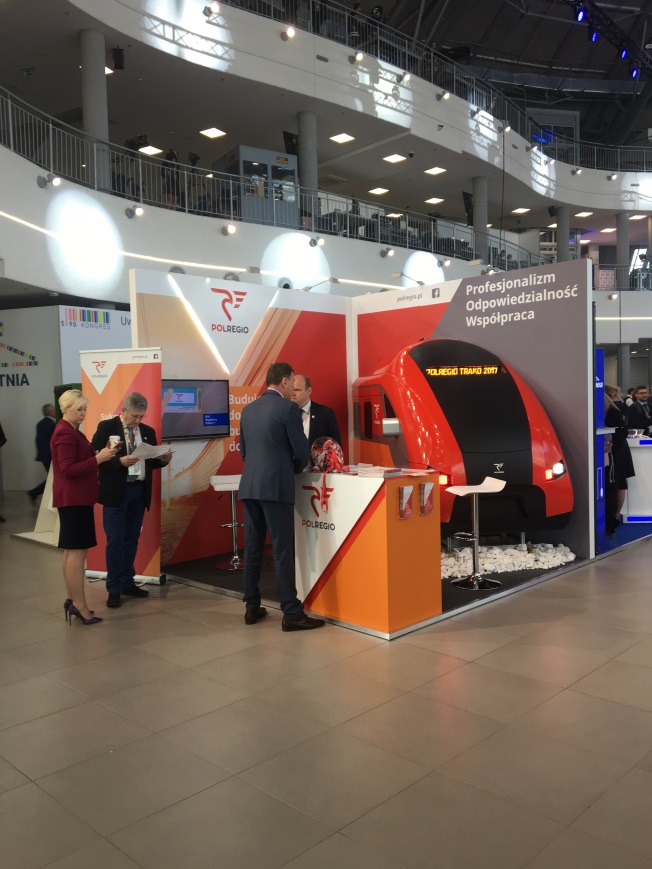 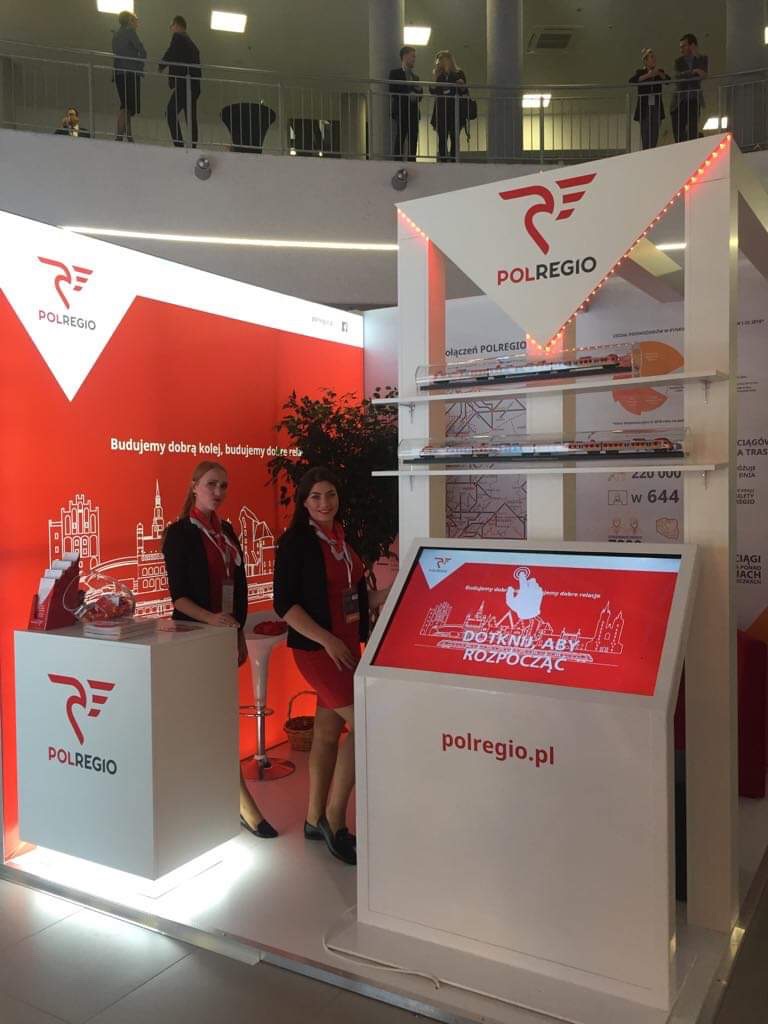 Fot. 5						Fot. 6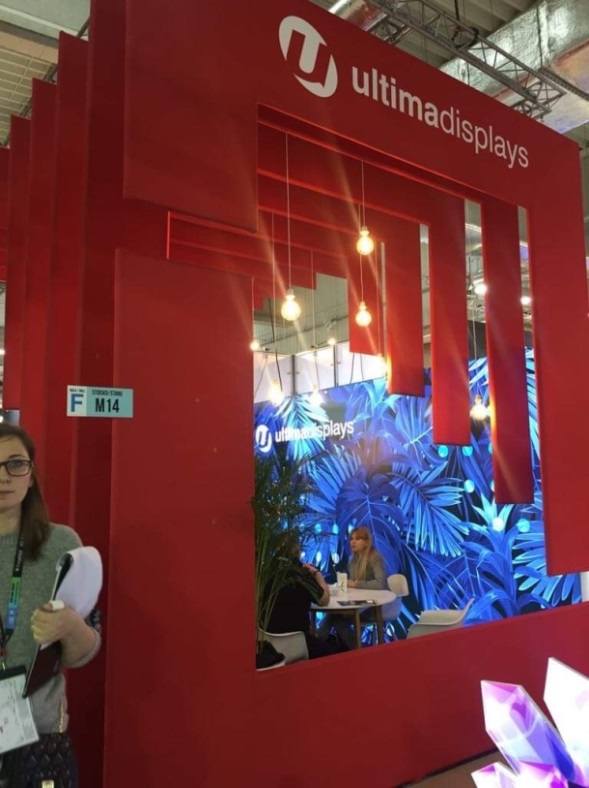 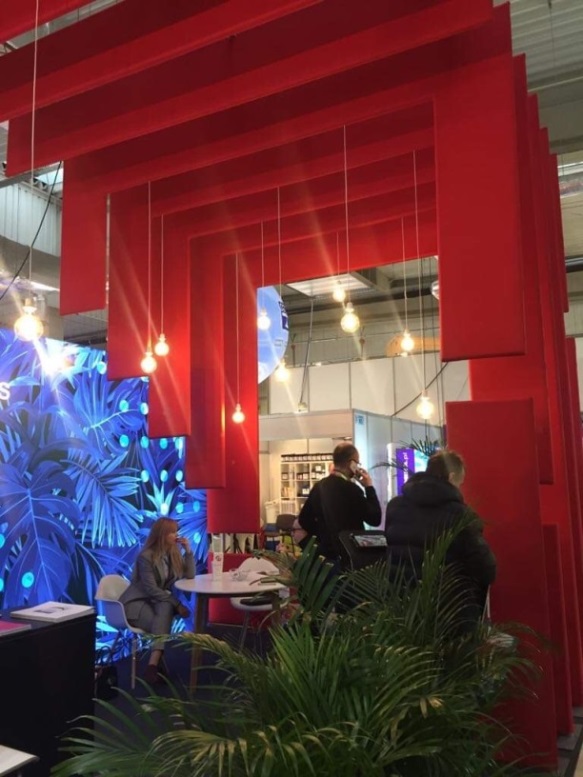 Fot. 7					Fot. 8